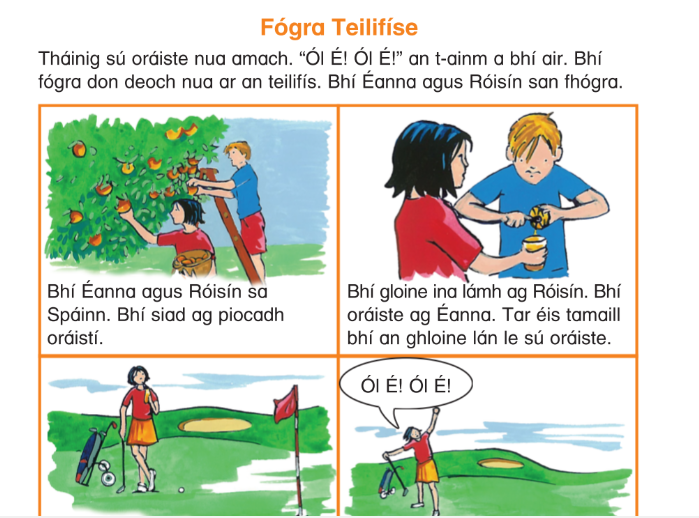 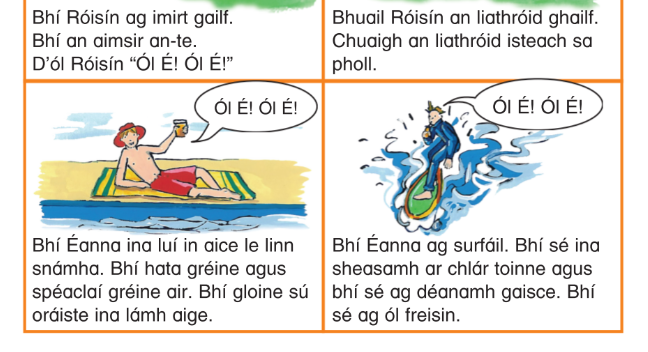 Fógra Telifíse: TV AdverstismentAg piocadh: PickingSu oráiste: Orange JuicsPoll: A holeChlár toinne: Surf board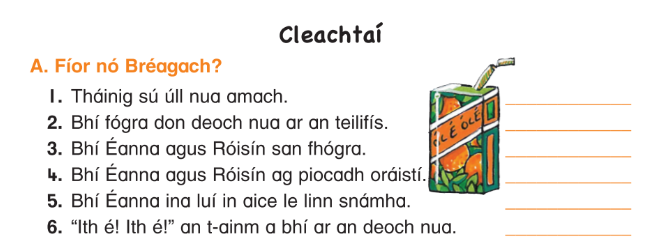 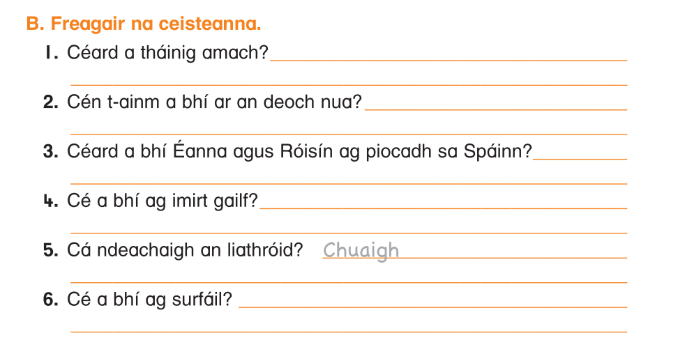 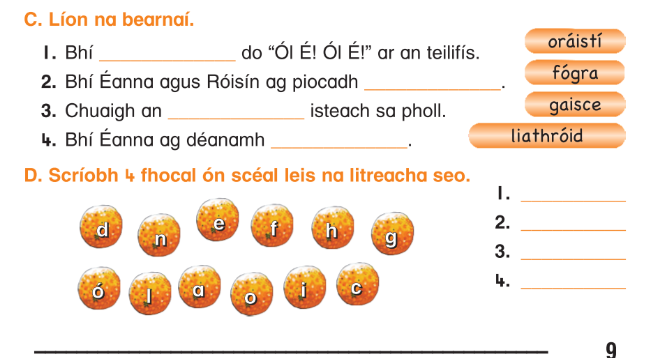 